PRODUCT STRATEGY WORKSHEET 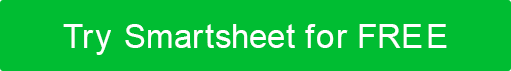 TARGET CUSTOMERS  Those for whom the product will deliver the most value.GROWTH AND SCALE  Key elements that support the product’s growth and the strategies to scale that growth.DIFFERENTIATION AND COMPETITION   What makes the product stand out from the competition.Persona 1Persona 2Persona 3DEMOGRAPHICSVALUESNEEDSACQUISITIONRETENTIONEXPANSIONCOST STRUCTUREMARKETING CHANNELSCOMPETITOR NAMECOMPARISON: Better, Equal, or LaggingACTION: Monitor, Maintain, or ImproveDISCLAIMERAny articles, templates, or information provided by Smartsheet on the website are for reference only. While we strive to keep the information up to date and correct, we make no representations or warranties of any kind, express or implied, about the completeness, accuracy, reliability, suitability, or availability with respect to the website or the information, articles, templates, or related graphics contained on the website. Any reliance you place on such information is therefore strictly at your own risk.